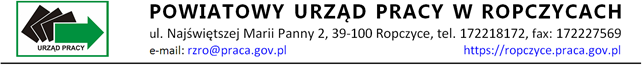 ………………………………….…pieczęć firmowa organizatora stażuOPINIA ORGANIZATORA STAŻUPan/Pani …………………………………...............……..……………….………………………..Urodzony/a ………………………………………………………………….…..…………………Zamieszkały/a ………………………………………....………………..….…….………………..Odbył/a staż na stanowisku: …………………………..………………………...…………………W okresie od …………………….…………………. do ………………………..………….....…Opiekun stażysty: ………………………………………….....……………..…………………….Zadania realizowane przez stażystę w trakcie stażu:…………………………………………………………………………………………………………………………………………………………………………………………………………………………………………………………………………………………………………………………………………………………………………………………………………………………………………………………………………………………………………………………………………………………………………………………………………………………………………………………………………………………………………………………………………………………………………………………………………………………………………………………………………………………………………………………………………………………………………………………………………………………………………………………………………………………………………………………………………………………Umiejętności praktyczne pozyskane w trakcie stażu:…………………………………………………………………………………………………………………………………………………………………………………………………………………………………………………………………………………………………………………………………………………………………………………………………………………………………………………………………………………………………………………………………………………………………………………………………………………………………………………………………………………………………………………………………………………………………………………………………………………………………………………………………………………………………………………………………………………………………………………………………………………………………………………………………………………………………………Ocena przebiegu stażu:………………………………………………………………………………………………………………………………………………………………………………………………………………………………………………………………………………………………………………………………………………………………………………………………………………………………………………………………………………………………………………………………………………………………………………………………………………………………………………………………....................................................................... 		         ..................................................................................... (data i podpis upoważnionego pracownika PUP                         (pieczątka firmowa i podpis organizatora stażu)                      przyjmującego opinię)                                                                            